Formulario de presentaciónTítulo Temática:Dirección Codirección Grupos, laboratorios, institutos, cátedras y/o facultades involucradas en el proyecto:Sede del Proyecto (Unidad Académica UBA)Duración del proyecto en mesesResumen del proyecto (máximo 1 carilla)Palabras claves (no más de tres y separadas por un asterisco)2. Plan de trabajoObjetivo general y objetivos específicos del proyecto, impacto esperado. Diagnóstico sobre la base del cual se justifica el proyecto.Relevancia y justificación del proyecto en función de la resolución de problemas de carácter práctico para la sociedad.Antecedentes y conexión con otros proyectos existentes en la UBA o en otras instituciones nacionales o internacionales con las que el grupo del proyecto mantiene actividades conjuntas.Resultados esperados e indicadores por medio de los cuales se va a relevar el cumplimiento de los objetivos del proyecto.Plan de trabajo, acciones, etapas, conexiones entre las mismas, y tiempo para cada una. Cronograma de tareas.Cronograma para las acciones previstasFortalezas, debilidades y potencialidades del equipo del proyecto para llevar adelante las acciones y lograr los resultados .Equipamiento e Infraestructura disponible relacionada con el proyecto.Presupuesto* Detallar bibliografía a adquirir:Otros proyectos y/o financiamientos con los que cuente el equipo (o alguno de sus miembros) relacionados con la temática del proyecto, ya sea en forma parcial o total. 4.     Recursos Humanos involucrados Indicar para cada integrante (incluyendo director y codirector) la siguiente información. Se recomienda copiar y pegar la “Tabla”, una debajo de la otra, para incluir la información correspondiente a cada integrante.  Adjuntar el CV actualizado de cada participante del proyecto (Director, Codirector e integrantes) de acuerdo a los solicitado en el apartado ‘Presentación de los proyectos’’ de las Bases de la presente convocatoria.5.   Demanda del proyecto y adopción de resultados5.1 Institución/es demandante/es y adoptantes (actual o potencial si corresponde)5.2 Explicitar el vínculo con la/s entidad/es demandante/es y adoptantes, y el grado de formalización del mismo (adjuntar certificación). 5.3 Se deberá incluir una nota de la entidad demandante/adoptante con membrete y firma de la autoridad competente que indique el interés, uso de los resultados de investigación y recursos aportados si corresponde.ANEXO IDetalle de la participación del demandante / adoptante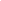 Esta presentación tiene el carácter de declaración jurada. La Dirección del proyecto, en la persona del/la Director/a y Codirector/a, declaran conocer y aceptar la normativa vigente para esta convocatoria.Asimismo, manifiestan que los fondos que puedan asignarse al presente proyecto serán exclusivamente utilizados para su realización de acuerdo con los objetivos y el plan de trabajo que consta en la presente solicitud. Los resultados obtenidos en el marco de la presente convocatoria susceptibles de ser protegidos por normas de propiedad intelectual serán de propiedad exclusiva de la Universidad de Buenos Aires, excepto en los casos en que existieran acuerdos previos firmados que establecieran condiciones especiales. Los recursos que origine la comercialización de los resultados serán distribuidos entre las partes, de acuerdo con las resoluciones del Consejo Superior vigentes al momento de la negociación.Finalmente, declaran que de acreditarse el proyecto se dispone de los recursos de personal, de infraestructura y el equipamiento adecuado para la ejecución del proyecto.-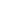 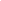 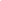       Firma del Director                               Aclaración                               Lugar y Fecha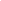 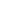 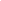       Firma del Co-Director                           Aclaración                               Lugar y FechaDe ser acreditado el presente proyecto dejo constancia que esta Unidad Académica otorga su conformidad para su realización en el ámbito de la misma y que los datos de vinculación laboral del personal afectado al proyecto son correctos. Unidad Académica: .............................Cargo: .................................................Aclaración: ..........................................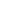 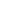                               Firma                                                                  Lugar y fechaApellido y nombres del Director: Apellido y nombres del Director: Apellido y nombres del Director: Apellido y nombres del Director: Apellido y nombres del Director: Apellido y nombres del Director: Apellido y nombres del Director: Máximo título alcanzado: Máximo título alcanzado: Máximo título alcanzado: Máximo título alcanzado: Máximo título alcanzado: Máximo título alcanzado: Máximo título alcanzado: Máximo título alcanzado: Máximo título alcanzado: Cargo docente: Cargo docente: Cargo docente: Cargo docente: Cargo docente: Dedicación:Dedicación:Dedicación:Dedicación:Facultad:Facultad:Facultad:Facultad:Facultad:Lugar de trabajo (Instituto, Laboratorio, Cátedra, etc.):Lugar de trabajo (Instituto, Laboratorio, Cátedra, etc.):Lugar de trabajo (Instituto, Laboratorio, Cátedra, etc.):Lugar de trabajo (Instituto, Laboratorio, Cátedra, etc.):Lugar de trabajo (Instituto, Laboratorio, Cátedra, etc.):Lugar de trabajo (Instituto, Laboratorio, Cátedra, etc.):Lugar de trabajo (Instituto, Laboratorio, Cátedra, etc.):Lugar de trabajo (Instituto, Laboratorio, Cátedra, etc.):Lugar de trabajo (Instituto, Laboratorio, Cátedra, etc.):Correo electrónico:Correo electrónico:Correo electrónico:Correo electrónico:Correo electrónico:Teléfono:Teléfono:Teléfono:Apellido y nombres del Codirector: Apellido y nombres del Codirector: Apellido y nombres del Codirector: Apellido y nombres del Codirector: Apellido y nombres del Codirector: Apellido y nombres del Codirector: Apellido y nombres del Codirector: Máximo título alcanzado: Máximo título alcanzado: Máximo título alcanzado: Máximo título alcanzado: Máximo título alcanzado: Máximo título alcanzado: Máximo título alcanzado: Máximo título alcanzado: Máximo título alcanzado: Cargo docente: Cargo docente: Cargo docente: Cargo docente: Cargo docente: Dedicación: Dedicación: Dedicación: Dedicación: Facultad: Facultad: Facultad: Facultad: Facultad: Lugar de trabajo (Instituto, Laboratorio, Cátedra, etc.):Lugar de trabajo (Instituto, Laboratorio, Cátedra, etc.):Lugar de trabajo (Instituto, Laboratorio, Cátedra, etc.):Lugar de trabajo (Instituto, Laboratorio, Cátedra, etc.):Lugar de trabajo (Instituto, Laboratorio, Cátedra, etc.):Lugar de trabajo (Instituto, Laboratorio, Cátedra, etc.):Lugar de trabajo (Instituto, Laboratorio, Cátedra, etc.):Lugar de trabajo (Instituto, Laboratorio, Cátedra, etc.):Lugar de trabajo (Instituto, Laboratorio, Cátedra, etc.):Correo electrónico:Correo electrónico:Correo electrónico:Correo electrónico:Correo electrónico:Teléfono: Teléfono: Teléfono: ActividadMeses Meses Meses Meses Meses Meses Meses Meses Meses Meses Meses Meses 123456789101112ActividadMeses Meses Meses Meses Meses Meses Meses Meses Meses Meses Meses Meses 131415161718192021222324RubroMonto Bienes de consumoLicenciasEquipamientoSeguros (solo durante el periodo de ejecución del proyecto)Servicios técnicos especializadosBibliografía* (hasta un 2,5% del monto total). Trabajo de campoProtección de resultadosTotalFuente de financiamientoMonto asignadoFunciónApellido y NombreTítulo de GradoMáximo Título Académico ObtenidoCargo Docente/ HospitalarioDedicaciónCondición (Extraordinario, Regular, Interino)Hs. semanales dedicadas al ProyectoHs. semanales dedicadas a la DocenciaHs. semanales dedicadas a otros Proyectos durante 2014-2017Si reviste como investigador en otros organismos de Ciencia y Tecnología, consignarInstituciónCargoDedicaciónDenominación o Razón SocialCUIT/CUILNaturaleza Jurídica de la Entidad DomicilioRepresentante Legal (apellido y nombre)Contacto directo (apellido y nombre)Teléfono1.2.Compromiso de la DirecciónAcuerdo de las autoridades de la Unidad Académica respectiva, para la ejecución del proyecto. Certificación de datos y conformidad de la sede física (Para tener validez, este acuerdo debe ser firmado por el Decano, los Directores de Departamento, los Directores de Instituto, o el Secretario de Investigación -o equivalente- de la Unidad Académica).